Задание  выполнить    и выслать 12.11 на почту gardt62@inbox.ru    1.В рабочих тетрадях  выполнить конспект по теме «Иррациональные уравнения» Записать  решение примеров с 1-32 Работа с учебником. Стр 60-61 Читать, Записать решение  задач 1,2,33.Выполнить упражнения  Стр 62  № 152,153,154 Теоретический материал для самостоятельного изученияПеречень вопросов, рассматриваемых в теме1) понятие иррационального уравнения;2) виды и методы решения простейших иррациональных уравнений;.Иррациональное уравнение – это уравнения, в которых неизвестное находится под знаком корня.Свойство: при возведении обеих частей уравнения в натуральную степень получается уравнение – следствие данного.Рассмотрим виды иррациональных уравнений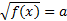 В этом случае мы можем воспользоваться определением квадратного корня.Из него следует, что  а≥0, тогда 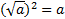 Для нашего случая получим или 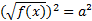 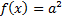 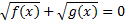 Мы знаем, что сумма положительных чисел равна нулю тогда и только тогда, когда каждое из слагаемых равно нулю.
Т.е. 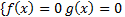 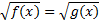 По определению квадратного корня f(x) > 0. Таким образом, чтобы найти такие значения неизвестной, при которых выполняются следующие условия: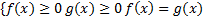 Пример 1: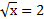 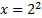 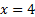 Ответ: х=4Разбор решения заданий тренировочного модуляПример 2.Решим уравнение: 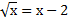 Возведем в квадрат обе части уравнения, получим:, которое не будет равносильно исходному уравнению, потому что у этого уравнения два корня , а у первоначального уравнения только один корень х=4.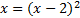 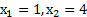 Пример 3.Решите уравнение: 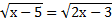 Возведем левую и правую часть в квадрат получим уравнениех-5=2х-3х-2х=5-3-х=2х=-2Проверка: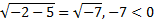 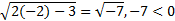 Значит, х=-2- посторонний кореньОтвет: решений нет